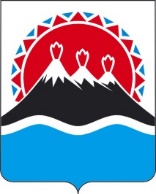 П О С Т А Н О В Л Е Н И ЕГУБЕРНАТОРА КАМЧАТСКОГО КРАЯ                  г. Петропавловск-КамчатскийПОСТАНОВЛЯЮ:1.  Внести в часть 2.1 раздела 2 приложения 1 к постановлению Губернатора Камчатского края от 12.02.2021 № 19 «Об общественных советах в Камчатском крае» следующие изменения:1) в пункте 5 «точку» заменить на «точку с запятой»;2) дополнить подпунктом 6 следующего содержания:«6) внешнее экспертное сопровождение реализации региональных проектов с соответствии с постановлением Правительства Камчатского края «от 16.11.2017 № 484-П «Об утверждении Положения об организации проектной деятельности в исполнительных органах государственной власти Камчатского края», в сферах, являющихся предметом деятельности Советов.».2.  Настоящее постановление вступает в силу после дня его официального опубликования.     [Дата регистрации]№[Номер документа]О внесении изменений в часть 2.1 раздела 2 приложения 1 к постановлению Губернатора Камчатского края от 12.02.2021 № 19 «Об общественных советах в Камчатском крае»Губернатор Камчатского края[горизонтальный штамп подписи 1]      В.В. Солодов